•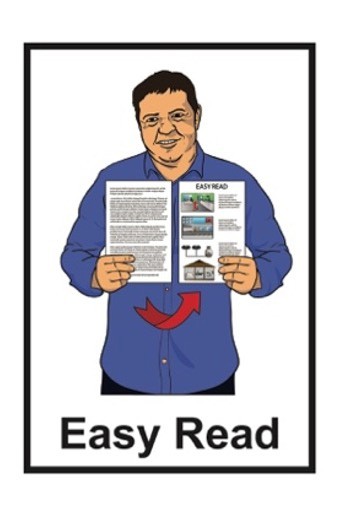 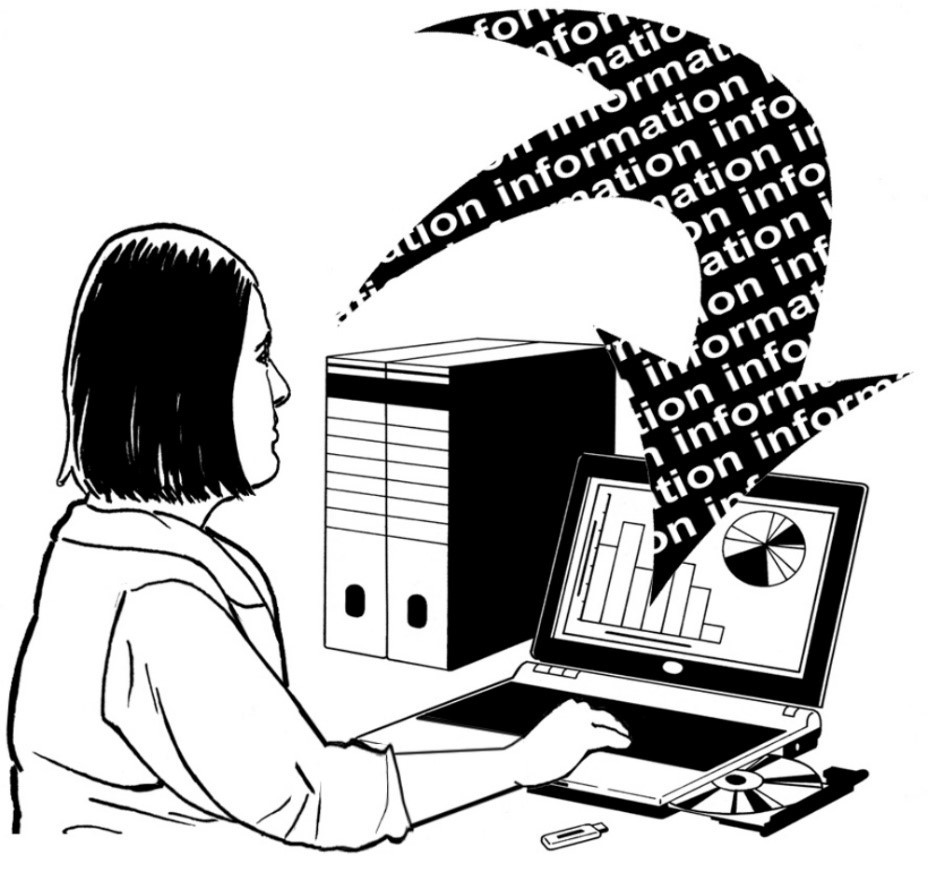 HEALTH & DISABILITY COMMISSIONERTE TOIHAU HAUORA, HAUATANGAPrivacy Statement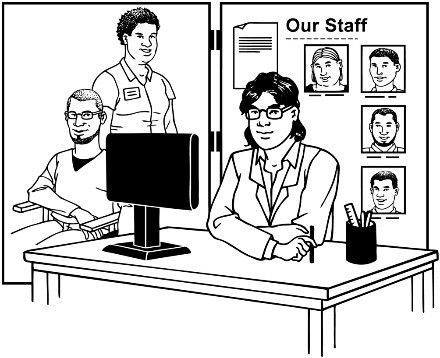 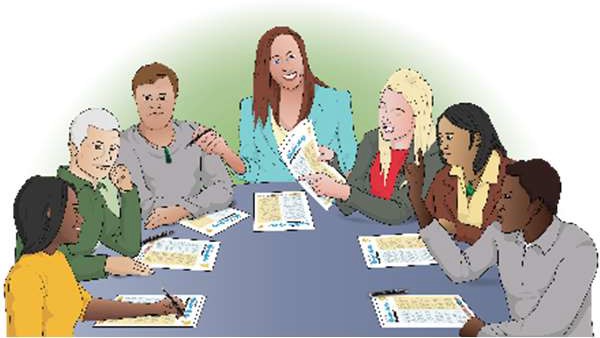 This Easy Read document is: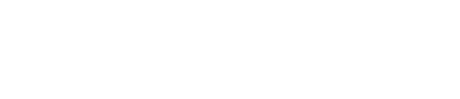 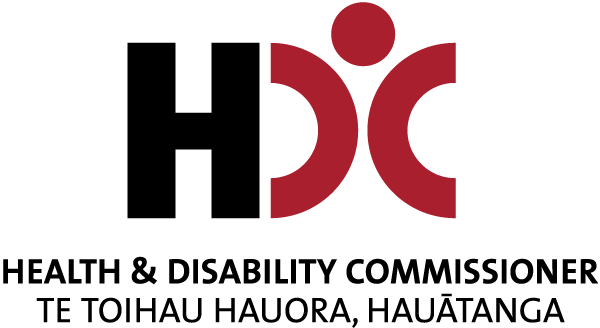 from the Health and Disability Commissioner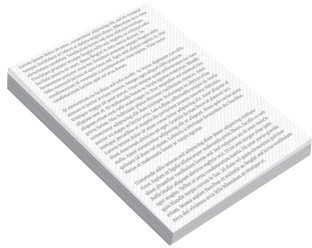 about their Privacy Statement.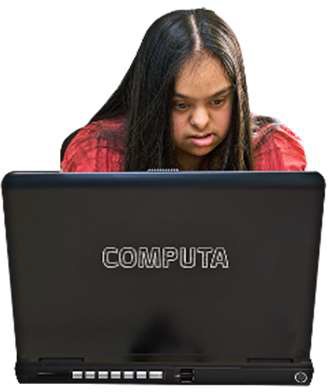 You can read the full privacy statement on the HDC website here: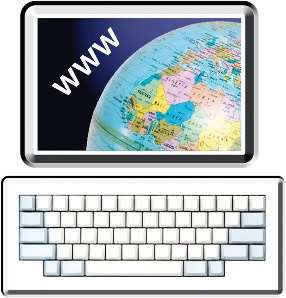 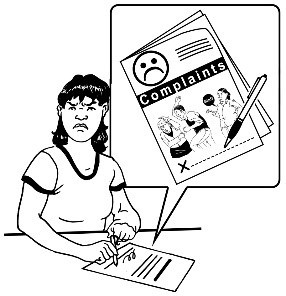 www.hdc.org.nz/privacy-statement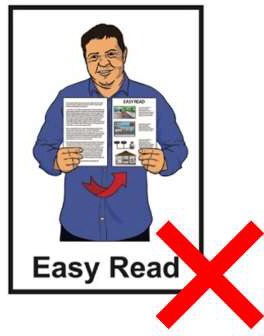 This information is not in Easy Read.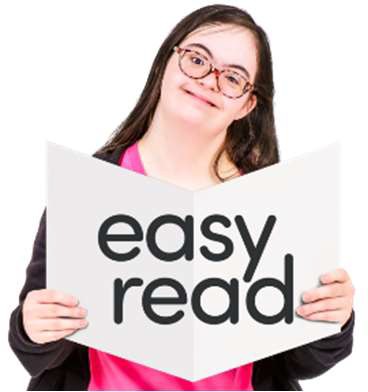 Personal information means information about you like: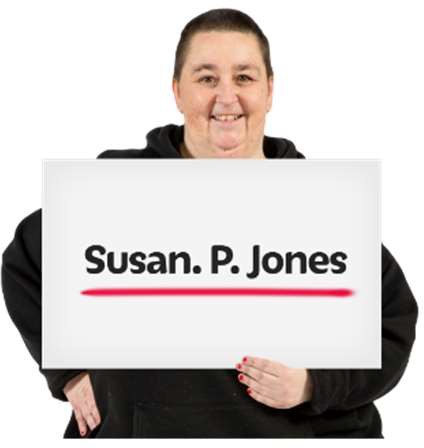 your full nameyour contact details like phone number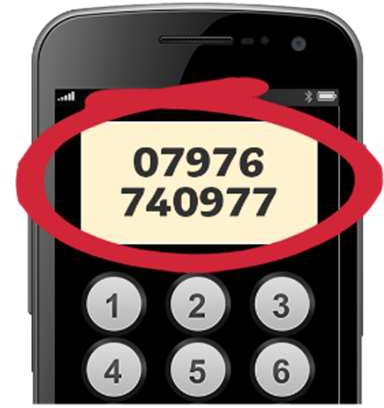 your health informationwhere you live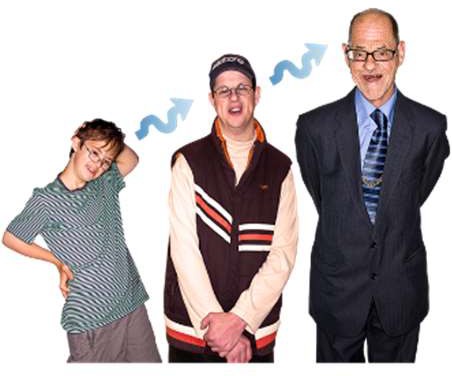 how old you are.We collect your personal information when you: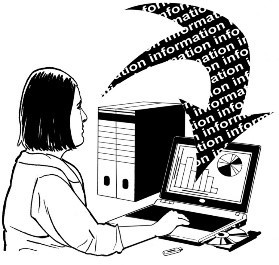 contact ustell us how we are doing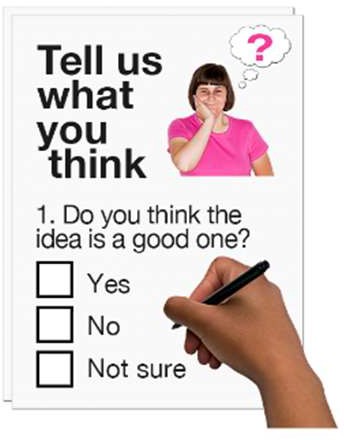 order something from usmake a complaint.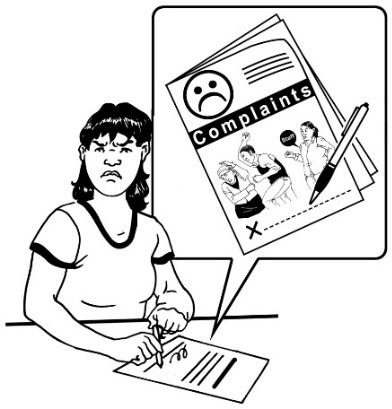 We only use your personal information when we need to.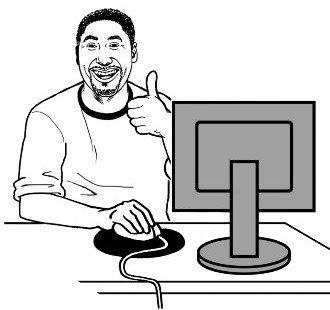 We may share your personal information with:the health care / disability services provider you are complaining about so they can answer our questions about your complaintadvocacy services to assist them with managing your complaint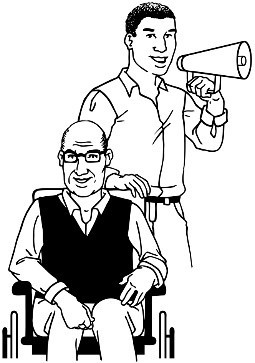 other health / government organisationslaw enforcement agencies to: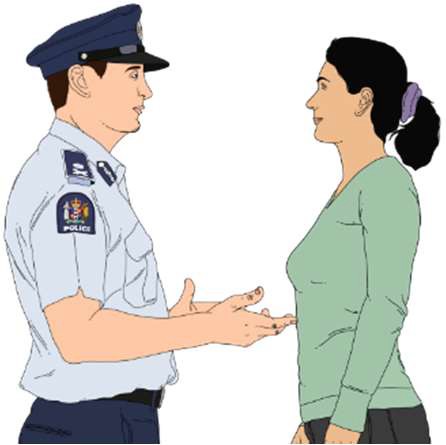 make sure the law is being followedstop a bad situation from getting worse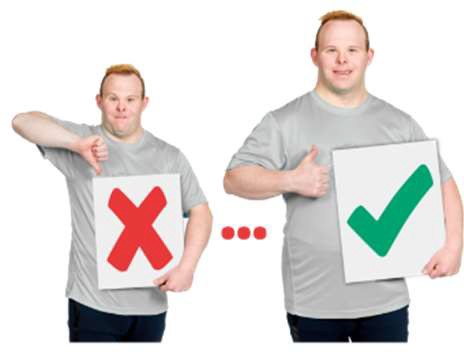 make a bad situation better.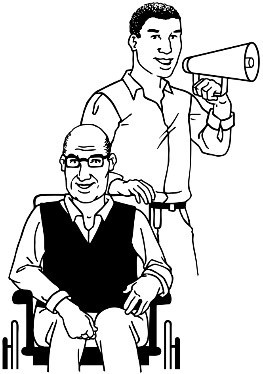 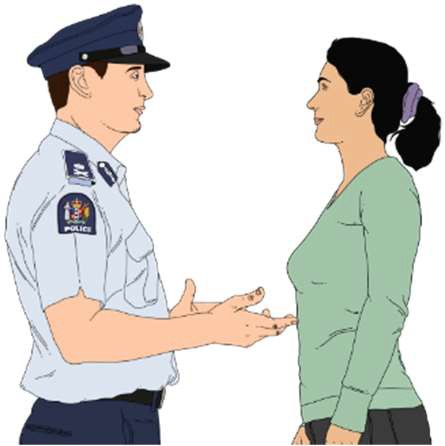 When we use your personal information we always follow these rules / laws:Privacy Act 2020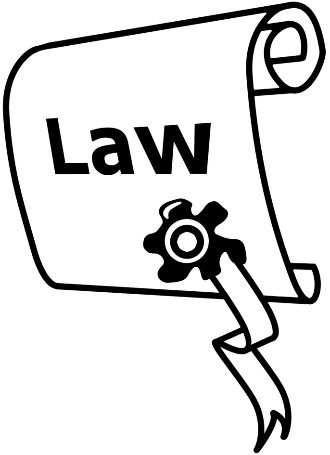 Health Information Privacy Code 2020our Privacy Statement.You do not have to give us your personal information to use: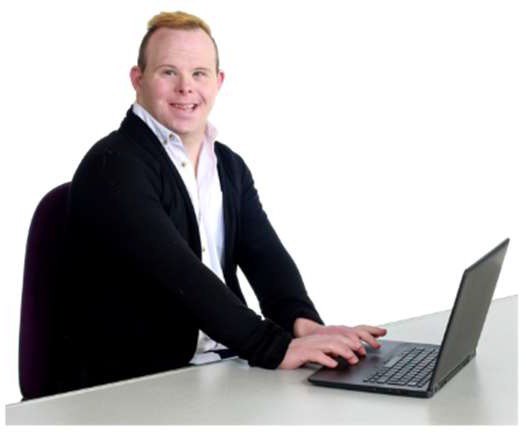 our websiteinformation on our website.Some information is automatically recorded when you use our website such as the: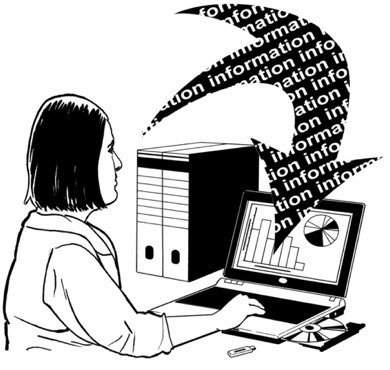 search words you use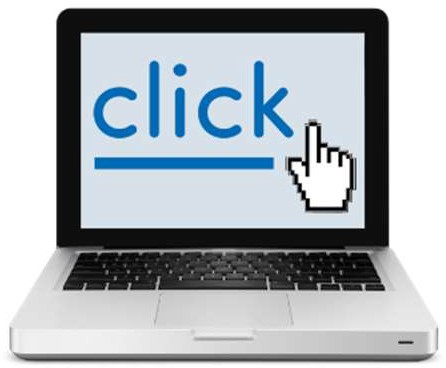 pages you look at on the websitelinks you click ondate you visited the website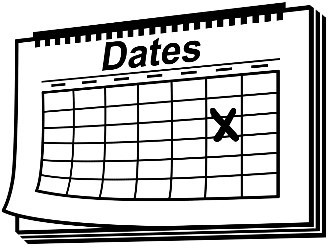 time you visited the website.This kind of information will be available to: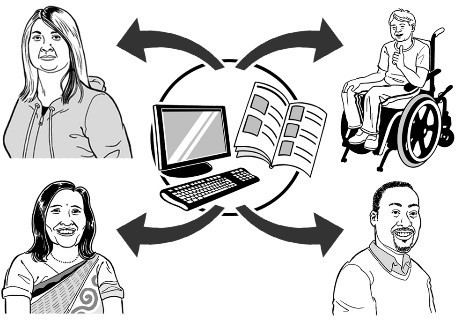 the people who take care of our website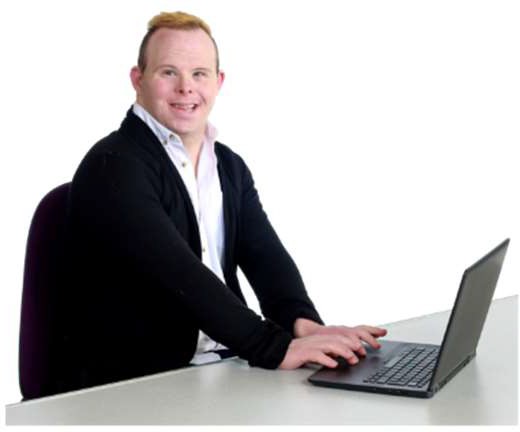 some HDC staff membersother government agencies.We do not use this kind of information to find out who anyone is.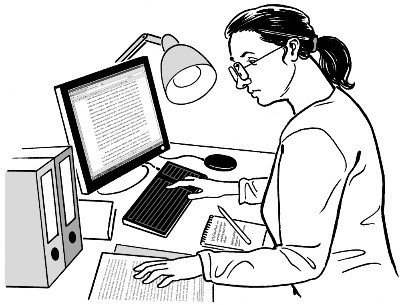 All calls answered by us are recorded.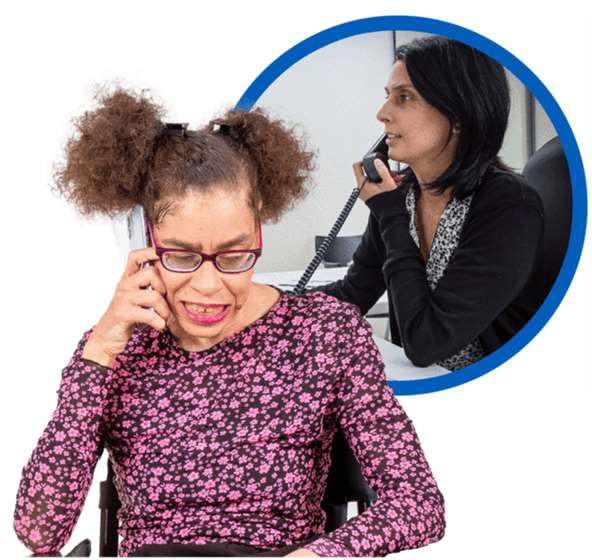 Audio / sound recordings of calls are kept for 25 days.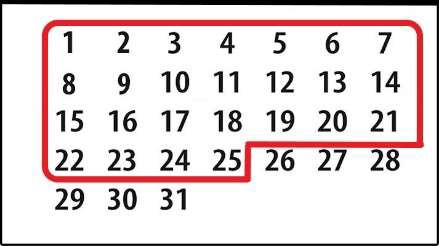 They are deleted after 25 days unless the recording is needed:to make sure calls are done well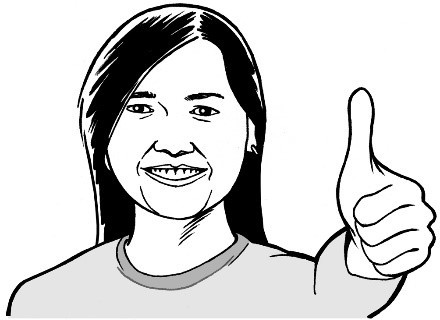 to protect the health and safety of our stafffor other reasons to do with the law.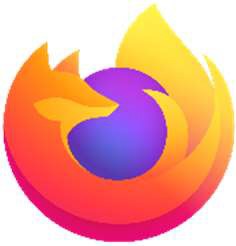 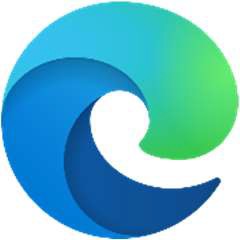 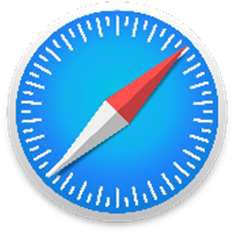 Most web browsers are set up to use cookies.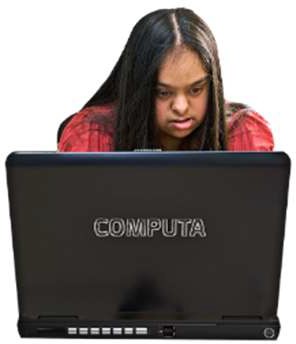 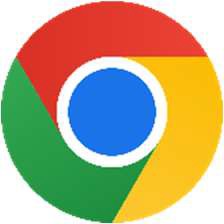 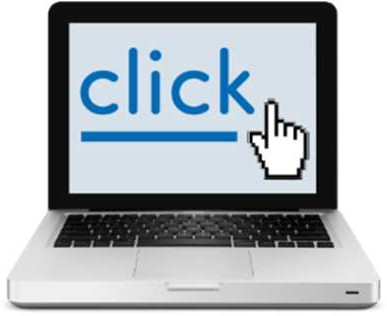 Cookies on our website: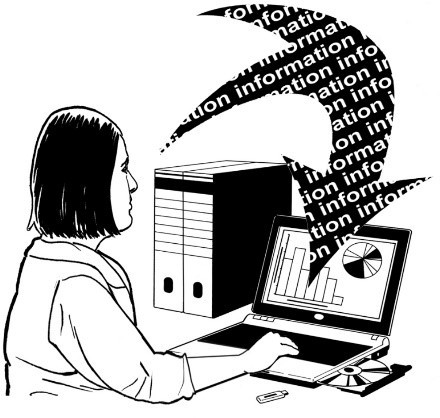 do not keep any of your personal informationare deleted when you close your browser.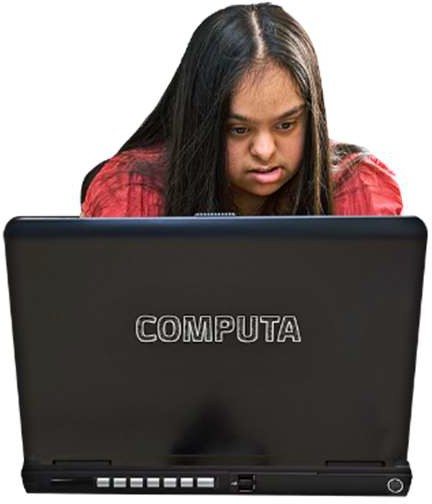 You do not have to use cookies to use our website.You can contact us:to view any of your personal information that we have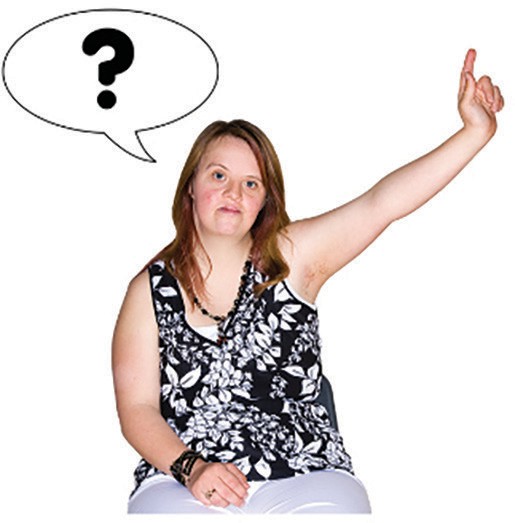 if you want us to change any of your personal information that we have.You can contact us by: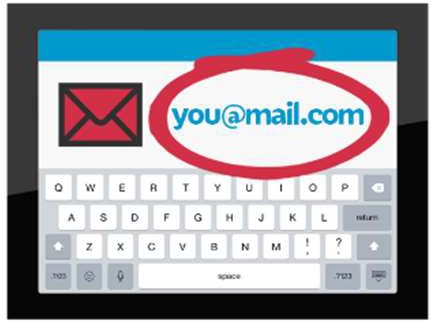 emailhdc@hdc.org.nz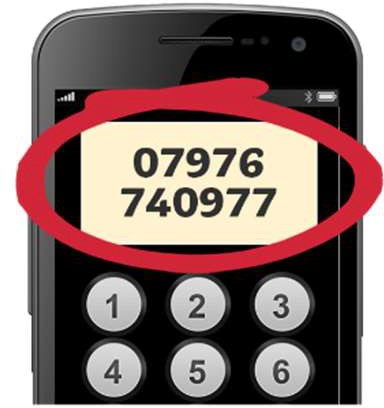 phone0800 11 22 33You can call us between: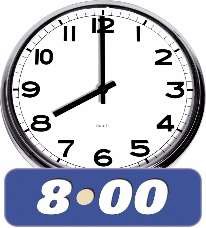 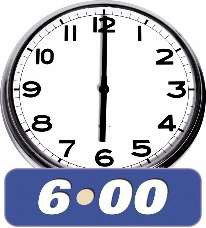 8 am to 6 pm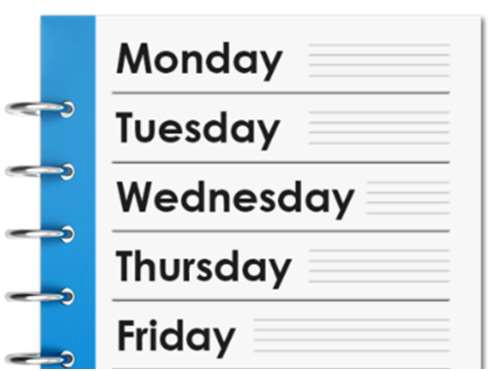 Monday to Friday.If you find it hard to use the phone the New Zealand Relay service is for people who are: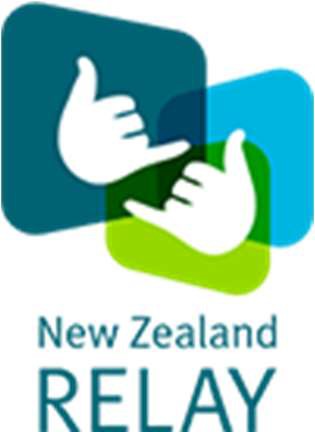 Deaf / hard of hearingdeafblind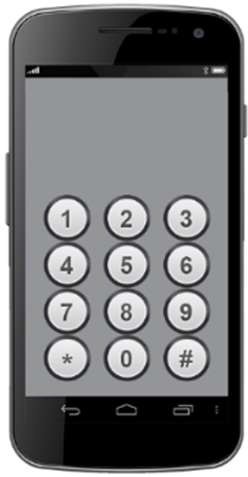 speech impaired / find it hard to talk.You can find out more about the New Zealand Relay service at: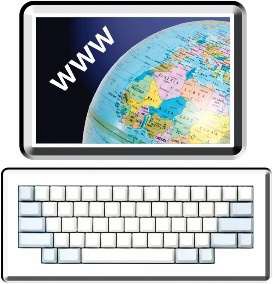 www.nzrelay.co.nzYou can also send us mail at this address:The Privacy Officer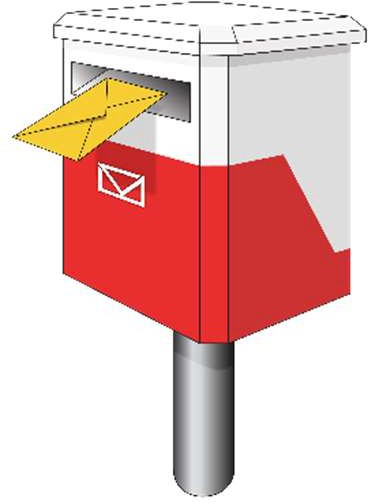 Office of the Health and Disability CommissionerPO Box 245Wellington 6140This information has been written by the Health and Disability Commissioner.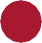 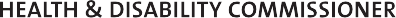 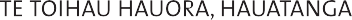 It has been translated into Easy Read by the Make it Easy Kia Māmā Mai service of People First New Zealand Ngā Tāngata Tuatahi.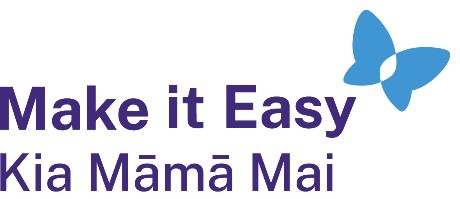 All images used in this Easy Read document are subject to copyright rules and cannot be used without permission.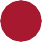 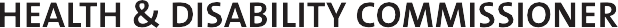 2024